2018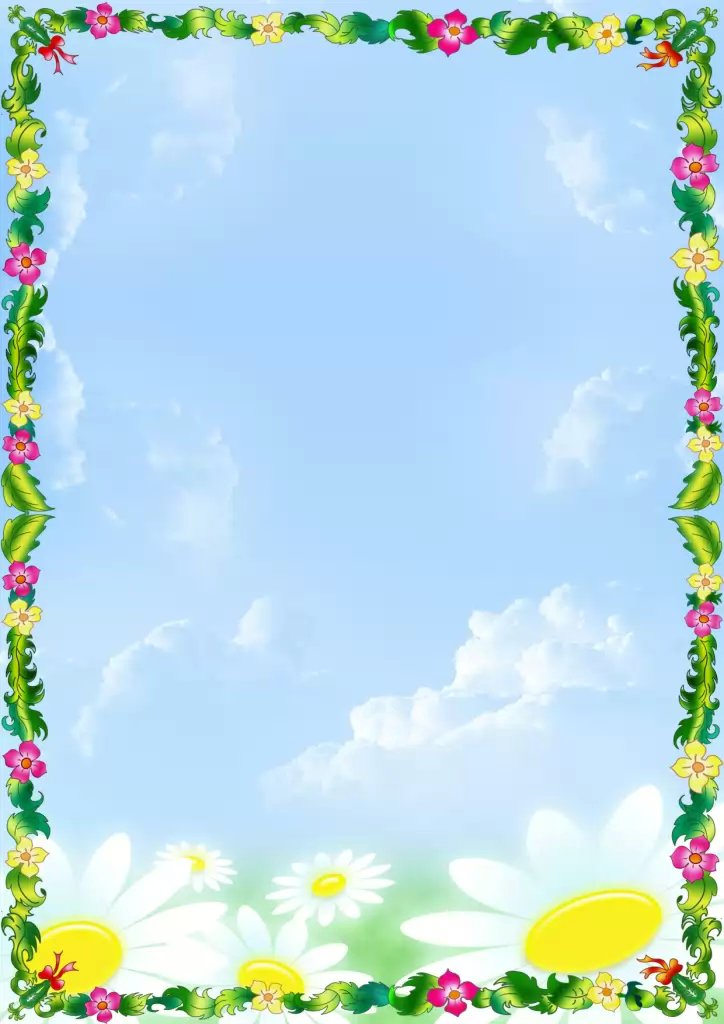 Лето- яркое, веселое ,интересное уже началось!!!! И в нашей школе уже начались поездки, экскурсии,мероприятия!!!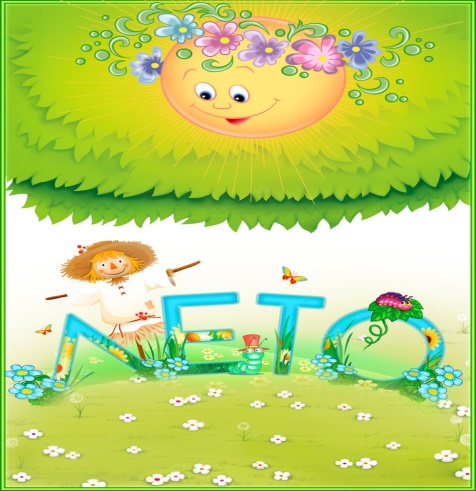 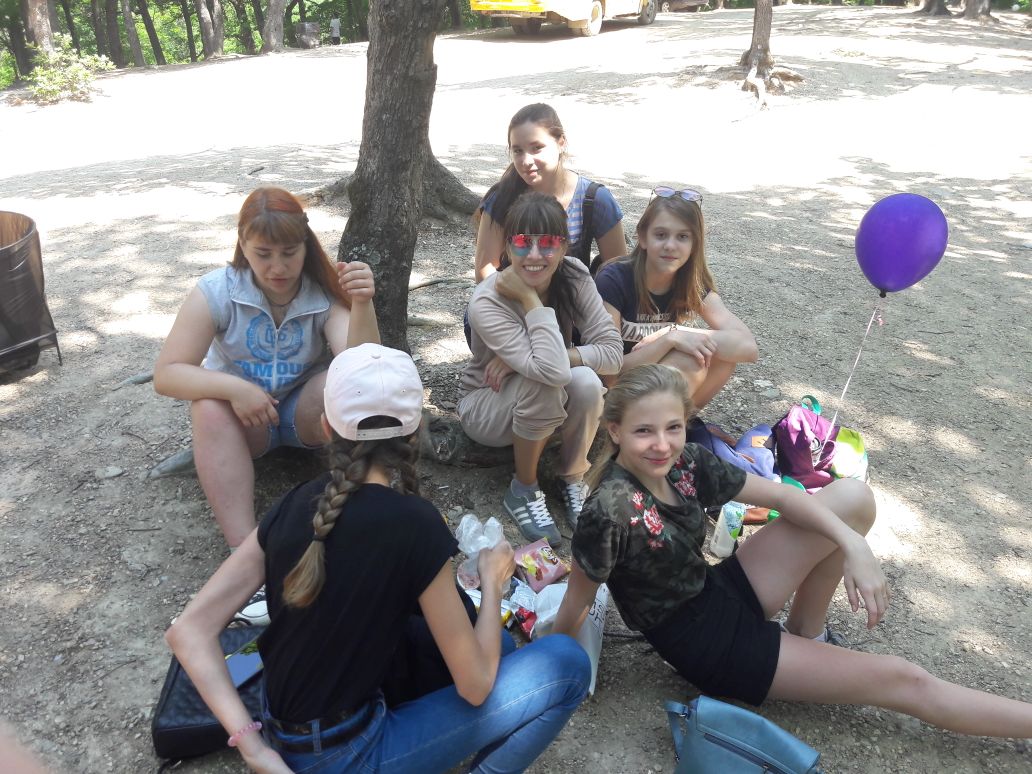 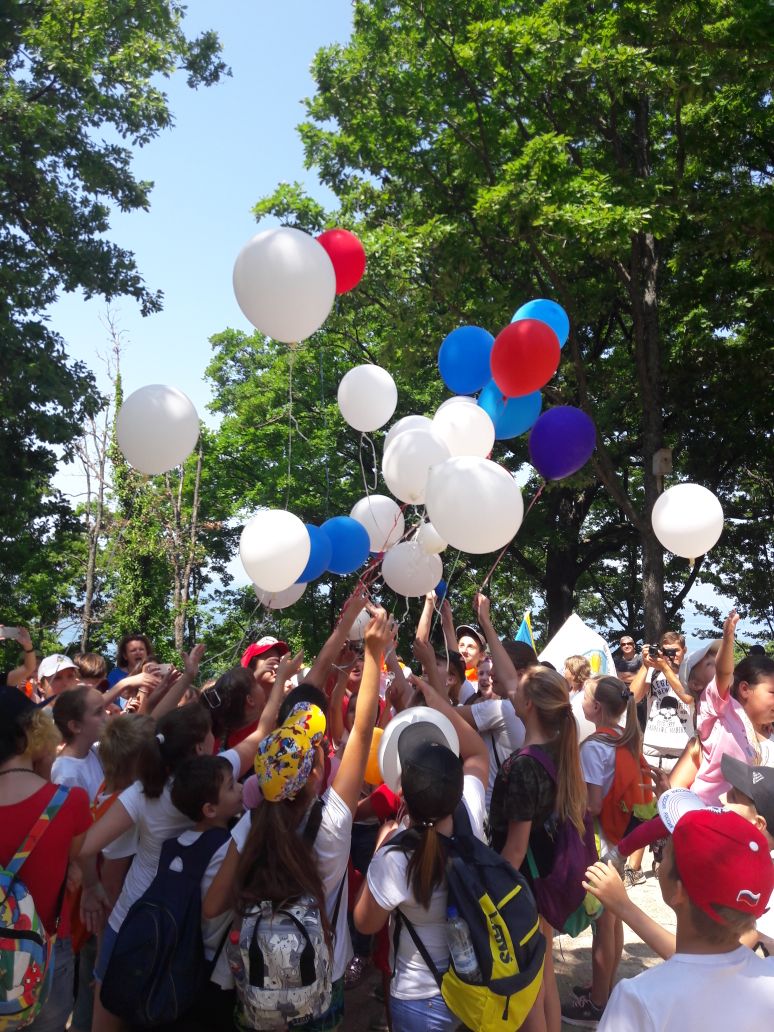 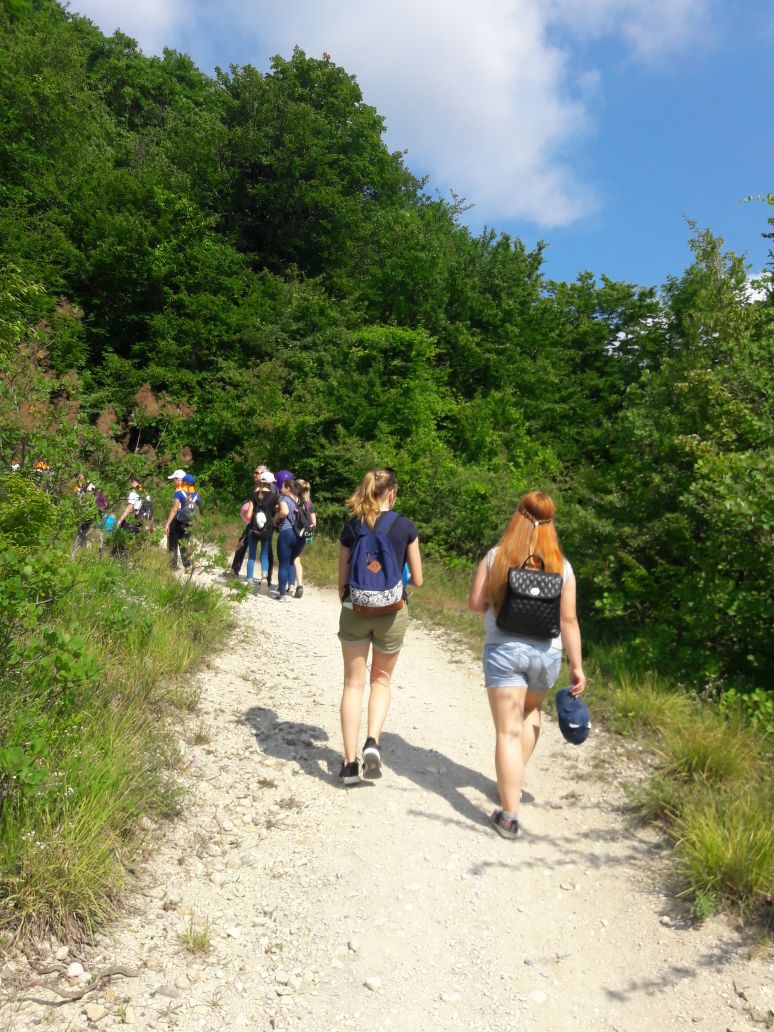 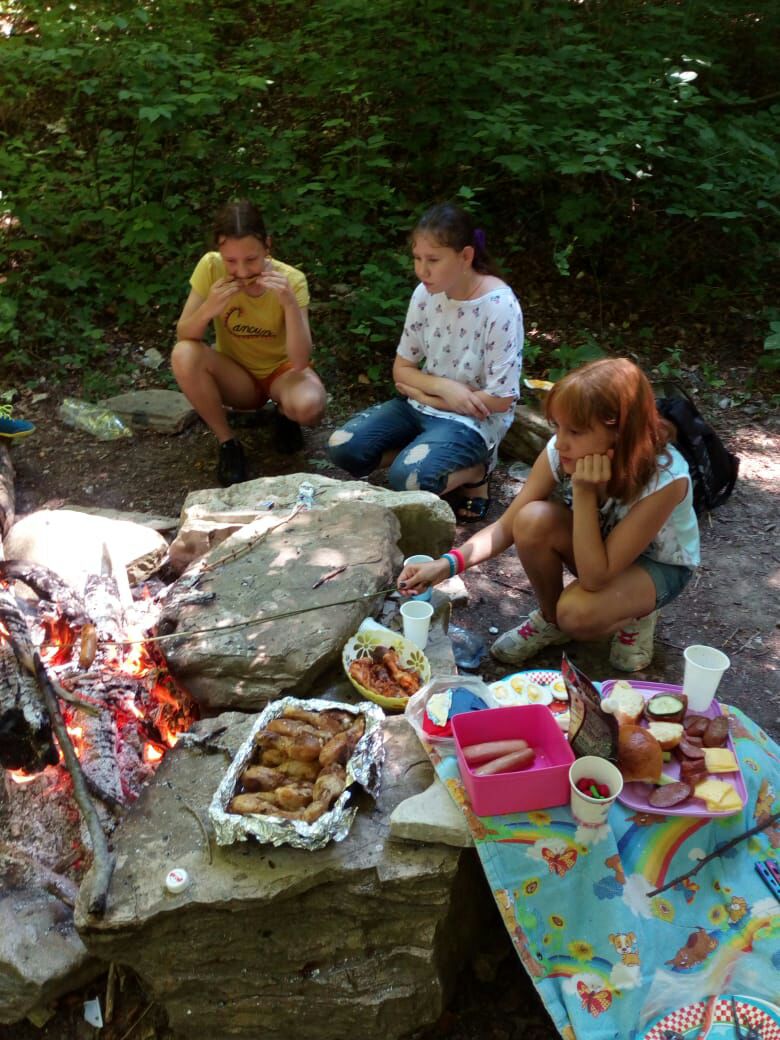 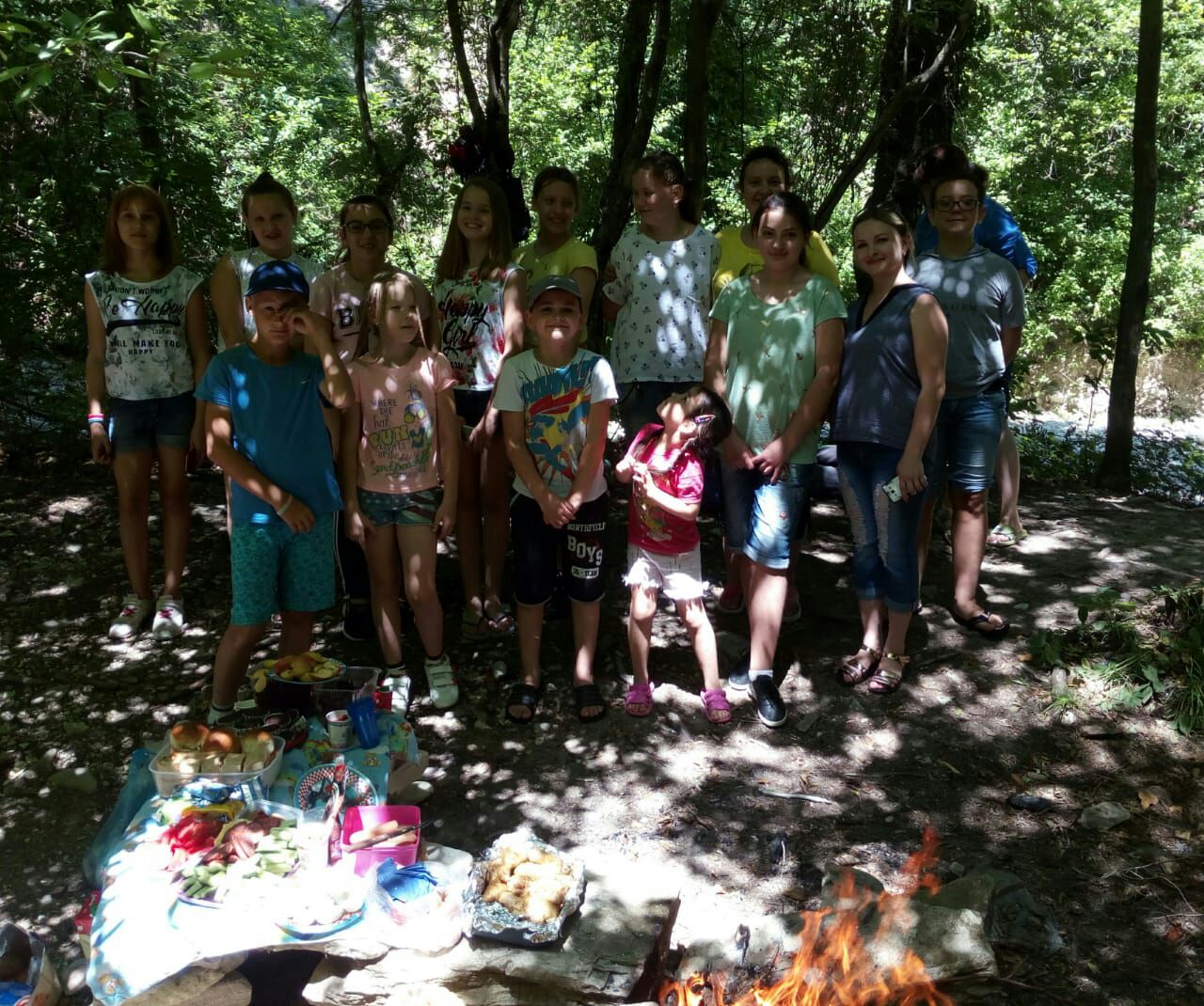 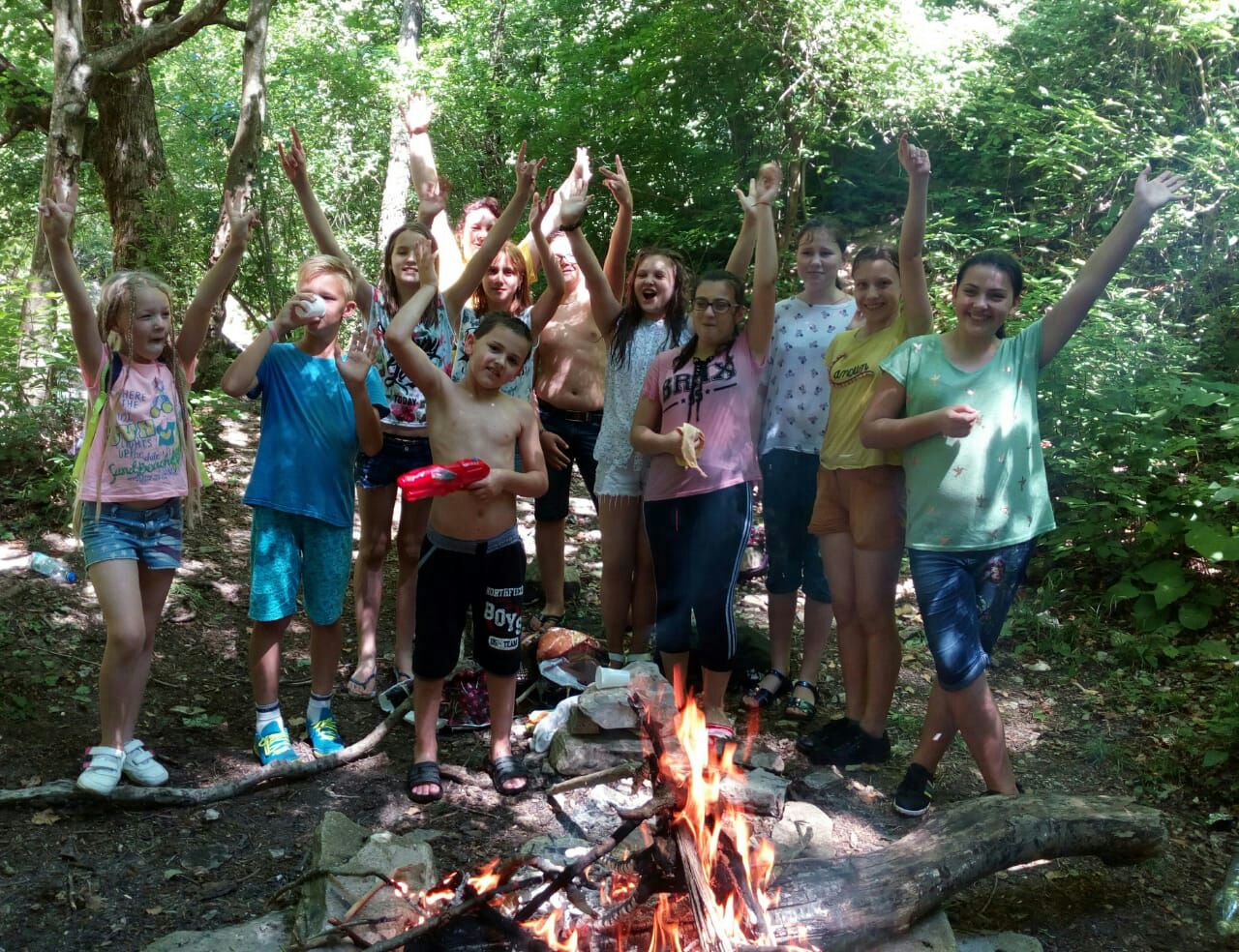 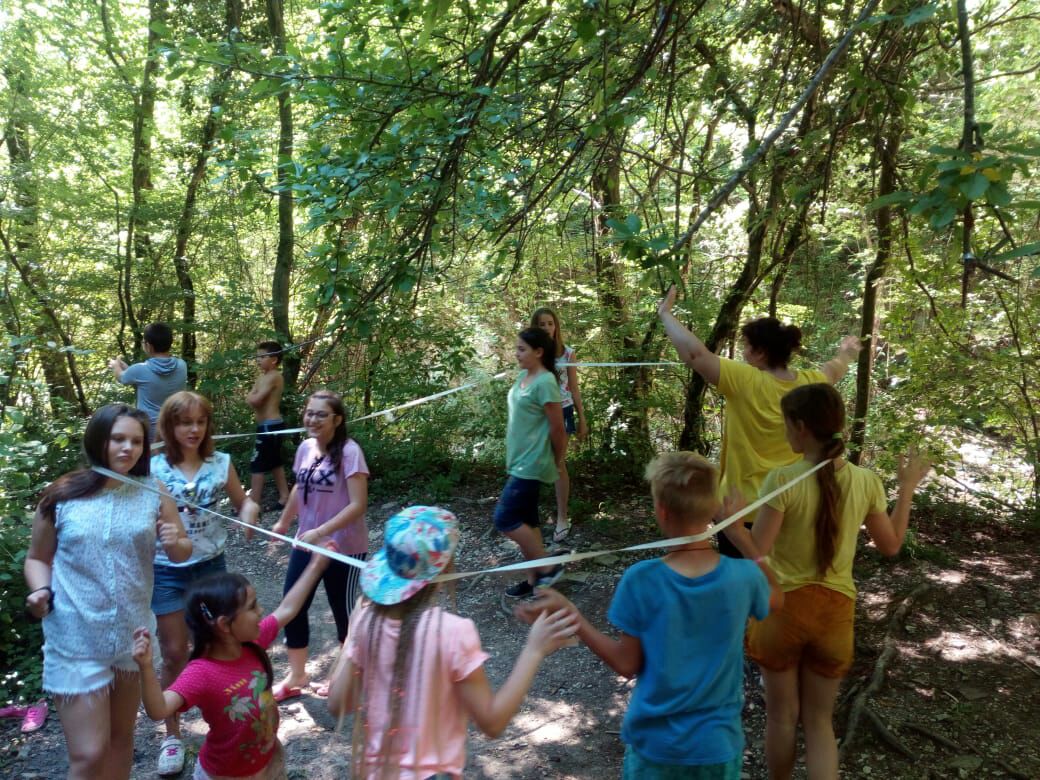 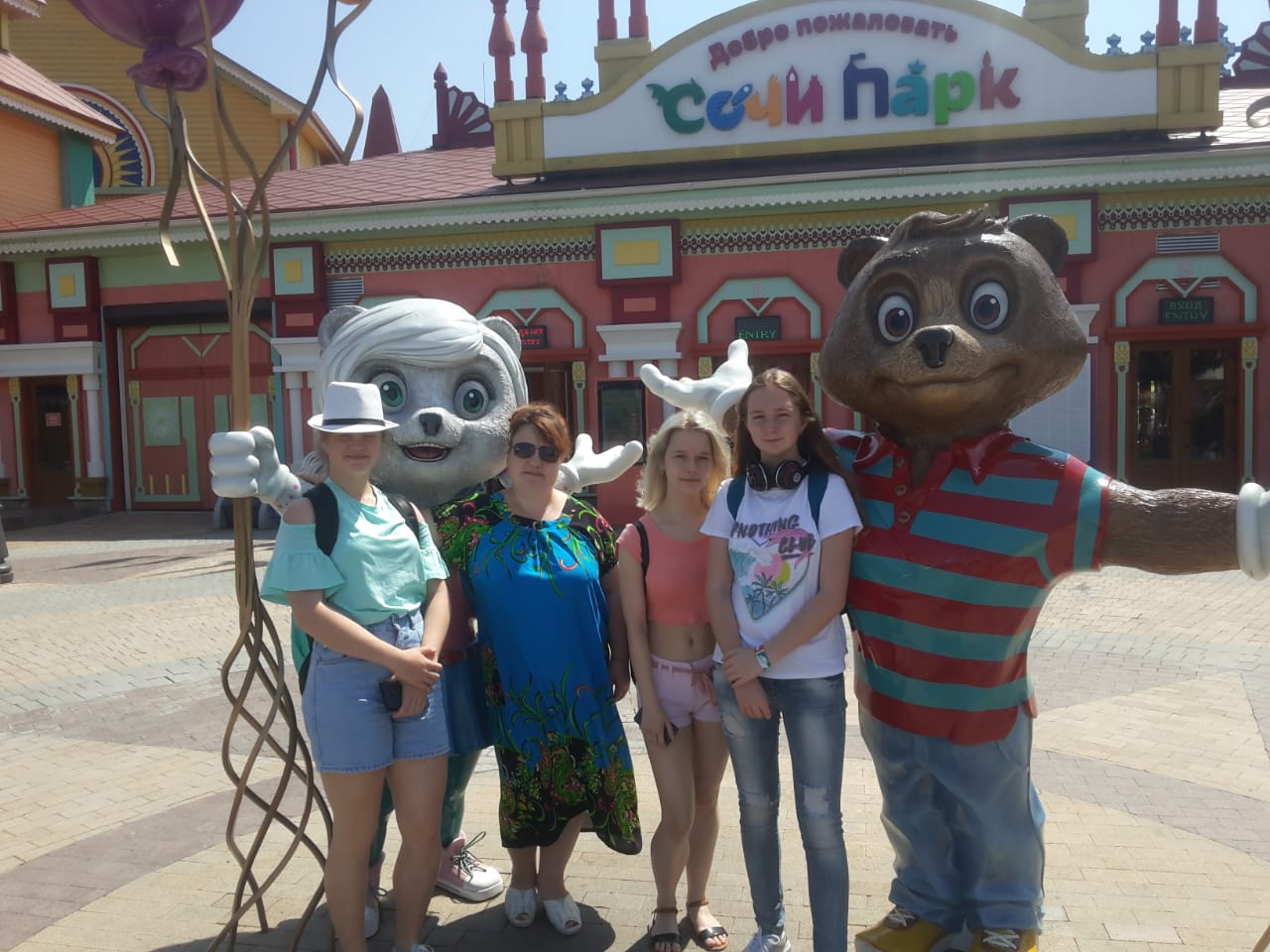 